Kirchenvorstandswahl 2024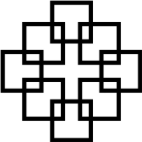 Auszählung der Briefwahlstimmen
durch den WahlvorstandAm 10.03.2024 findet ab 18.00 Uhrim Gemeinderaum des Gemeindehauses derEv.-luth. Kreuzweg-Kirchengemeinde in Gleichen
Heiligenstädter Straße 36
37130 Gleichen – Bremke-die Auszählung der Briefwahlstimmen statt.Die Auszählung wird durch den vom Kirchenvorstand ernannten Wahlvorstand durchgeführt und sie ist öffentlich.Dem Wahlvorstand gehören folgende Personen an:Alexander von Uslar-Gleichen (Vorsitzender),Christiane Curdt (stellv. Vorsitzende),Friedrich Ehbrecht (Schriftführer),Birgit Bode-Kunkel (stellv. Schriftführerin).20.02.2024				Der Kirchenvorstand